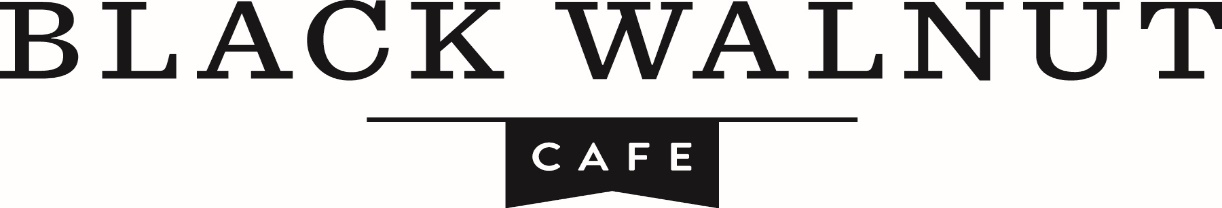 Banquet Room PackagesEconomy-Plus Class, $20 Per PersonServed with Garlic Bread. Per Person includes Fountain Beverages, Iced Tea and Coffee.Salad (Choose 1)   Add Chicken to salad ($1.50 per person)Caesar SaladBlack Walnut SaladSanta Fe SaladHouse SaladEntrees (Choose two)Chicken DinnerPot RoastChipotle Chicken Pepper PastaChicken ParmesanChicken Tenders